Eileen Escarce, Ph.D., M.A., M.S.N.Pediatric/Clinical Developmental PsychologyCalifornia Licensed Clinical Psychologist PSY 188191137 Second Street, Suite 204Santa Monica, CA310-913-5441 phoneinfo@eephd.comwww.eileenescarcephd.comDear New Client:Thank you for your interest in working with me.  I am a licensed clinical psychologist with a specialization in infant/family and early childhood mental health (emotional and social well-being) and a practice focus on clinical child and pediatric psychology. I also have training, certification and experience as both a school psychologist and a pediatric nurse practitioner. I provide assessments for infants, children and adolescents. Assessments address developmental, psychoeducational (aptitude/IQ/giftedness, pre-academic and academic achievement), behavioral/social/emotional, and diagnostic concerns. Assessments may include observations of children in their school, childcare setting, camp, or home. I also provide therapy for children, parents and families (e.g., parent-infant/child; family; interpersonal (ITP) and cognitive behavioral (CBT) therapies.) I offer education for parents, parent coaching, and consultations to child care settings, preschools, and schools. I look forward to learning about your child and family and working collaboratively with you. My practice is compliant with HIPAA guidelines, meaning that your health information is confidential and will be released only with your written permission. Email communication will be limited to scheduling appointments and sending forms to be completed. During Covid-19 precautions, Telehealth sessions (using Google Meet) are offered for consultations and therapy. Testing is offered in person with CDC guidelines in place (mask wearing for all; 6 feet physical distancing; handwashing before session and as needed; all surfaces wiped down with disinfectant prior to each session; desk placed next to two open windows with small fan, and air conditioning draws air from outside and only into this suite.)Please check which service(s) you are seeking:____Meet and Greet. This is a half-hour meeting with child and parent together, for the child to get to know the setting and examiner before a test session. $100 per half-hour. Summer/Fall 2020 meetings will be offered remotely (via Google Meet)____Testing/assessment fees are described on a separate sheet, based on your child’s age, tests provided, and type of report(s) desired. ____Parent Coaching for routine developmental concerns (e.g., developing healthy sleep routines for an infant; preparing a preschooler for separation from parent; emotion coaching for parents, etc.) $250 per 60 minute session.____Therapy or consultation fees are $350 for the initial 75 minute visit (including intake history, screenings). Subsequent visits are $270 per 50 minute session, which I collect at the time of each session. I am not on any insurance plan but offer an out-of-network provider invoice for each therapy session, which you can submit to your insurance company. Insurance invoices have a diagnosis and CPT code. Please note that gifted IQ testing is not covered by insurance. Payment is due on the day of service. Cash, check or credit cards are accepted.  Test reports are delivered when payment is received. Verbal discussion of test results is included in consultation options only. Please sign that you have read and agree to the above terms of service. _______________________________________If you agree to accept pdf reports via email, please sign below. Parent name (print) ______________________Date_________________ Signature: _____________________________I look forward to our work together.Sincerely,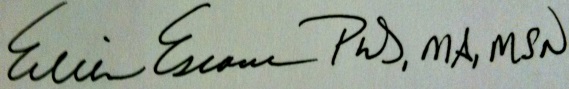 Eileen Escarce, Ph.D., M.A., M.S.N.						August 1, 2020